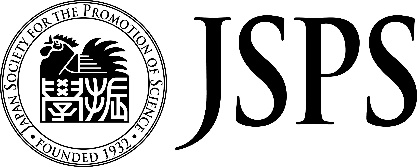 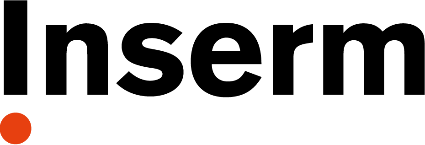 FORMULAIRE DE CANDIDATURE  2022SEMINAIRE SCIENTIFIQUE CONJOINT INSERM/JSPS en 2023DATE LIMITE DE DEPOT DES PROJETS : MARDI 6 SEPTEMBRE 2022Coordination du séminaireProposition de séminaireOrganisation du séminaireCoordonnateur français : …………………………………………..…………………………………………Adresse email : ………………………………………………………………………………………………….Téléphone : …………………………………………………………………………………………………….Laboratoire : …………………………………………………………………………………………………….Adresse du laboratoire : ………………………………………………………………………………………Bibliographie (5 publications les plus significatives) : ….………………………………………………Coordonnateur japonais : …………………………………………..…………………………………………Laboratoire : ……………………………………………………………………………………………………..Adresse du laboratoire : ………………………………………………………………………………………Bibliographie (5 publications les plus significatives) : ….………………………………………………Titre : ………………………………………………………………………………………………………………Sujet scientifique (une demi-page maximum) : ………………………………………………………………………………………………………………………………………………………………………………………………………………………………………………Perspectives en termes de coopération scientifique franco-japonaise, nouveauté des collaborations envisagées (une demi-page maximum) : ………………………………………………………………………………………………………………………………………………………………………………………………………………………………………………Valeur ajoutée de la coopération scientifique franco-japonaise dans le domaine ciblé (une demi-page maximum) : ………………………………………………………………………………………………………………………………………………………………………………………………………………………………………………Nombre d’intervenants français : …………………..dont …………………  jeunes chercheursNombre d’intervenants japonais : ……..……...…...dont …………………  jeunes chercheursProgramme proposé (dates, déroulé, intervenants…) (deux pages maximum) : ………………………………………………………………………………………………………………………………………………………………………………………………….……………………...……………………Programme proposé (dates, déroulé, intervenants…) (deux pages maximum) : ………………………………………………………………………………………………………………………………………………………………………………………………….……………………...……………………Budget prévisionnel (une demi-page maximum) : ………………………………………………………………………………………………………………………………………………………………………………………………….……………………...……………………Budget prévisionnel (une demi-page maximum) : ………………………………………………………………………………………………………………………………………………………………………………………………….……………………...……………………